П О М Ш У Ö МР Е Ш Е Н И Е В соответствии с частью 8 статьи 37 Федерального закона от 06.10.2003г. № 131-ФЗ "Об общих принципах организации местного самоуправления в РФ", Законом Республики Коми от 21.12.2007г. № 133-РЗ "О некоторых вопросах муниципальной службы в Республике Коми", пункта 5 части 1 статьи 21 Устава муниципального образования сельского поселения "Приуральское",   на основании Акта  комплексной камеральной проверки финансово - хозяйственной деятельности, правомерного и целевого использования средств бюджета муниципального образования сельского поселения "Приуральское" от 21.03.2014 года Управления финансов муниципального района "Печора",  Совет сельского поселения «Приуральское»  р е ш и л:1.  Внести изменения в решение Совета сельского поселения "Приуральское"  от  25.04.2013 года   № 3-7/23   "О структуре администрации сельского поселения "Приуральское " согласно приложению.2. Настоящее решение вступает в силу со дня его официального опубликования.          Глава сельского поселения                                                           Головина В.Г.Приложение 1к решению Совета   СП "приуральское"от  13.06.2017 г. № 4-10/35СТРУКТУРААдминистрации сельского поселения "Приуральское"«ПРИУРАЛЬСКÖЙ» СИКТ ОВМÖДЧÖМИНСА СÖВЕТ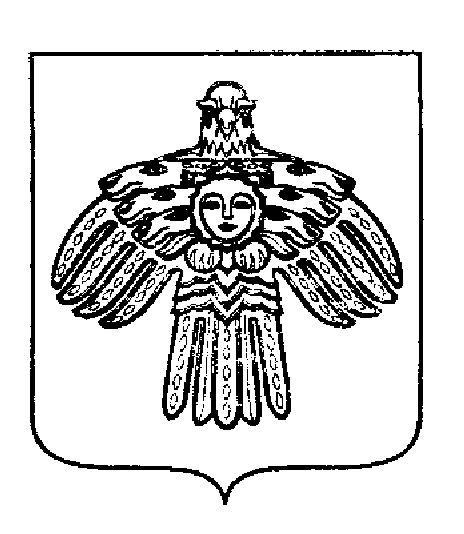 СОВЕТСЕЛЬСКОГО ПОСЕЛЕНИЯ «ПРИУРАЛЬСКОЕ» 13 июня 2017 годаРеспублика Коми, г. Печора       № 4-10/35О внесении изменений в решение Совета сельского поселения "Приуральское"  от  25.04.2013 года   № 3-7/23   "О структуре администрации сельского поселения "Приуральское "№Наименование должностиКоличество единиц 1Глава сельского поселения - глава муниципального образования (исполняет обязанности председателя Совета сельского поселения "Приуральское")12Специалист 1 категории - муниципальный служащий13Главный бухгалтер 14Бухгалтер 15Водитель 16Уборщик служебных помещений1Итого:Итого:6